CAMPUS_Asia::SUAE_Asia Program_Summer School Workshop 2023Groups Info and Areas’ preferencesPlease find here the list of students for each university. 
We kindly ask you to indicate:How many groups each University has; Up to three preferences about the 5 areas of the project for each group. Please note that if one University has more than a group, they should work on different areas; Use University of Palermo as an examplePlease find at the end of the document a summary picture of the five areas.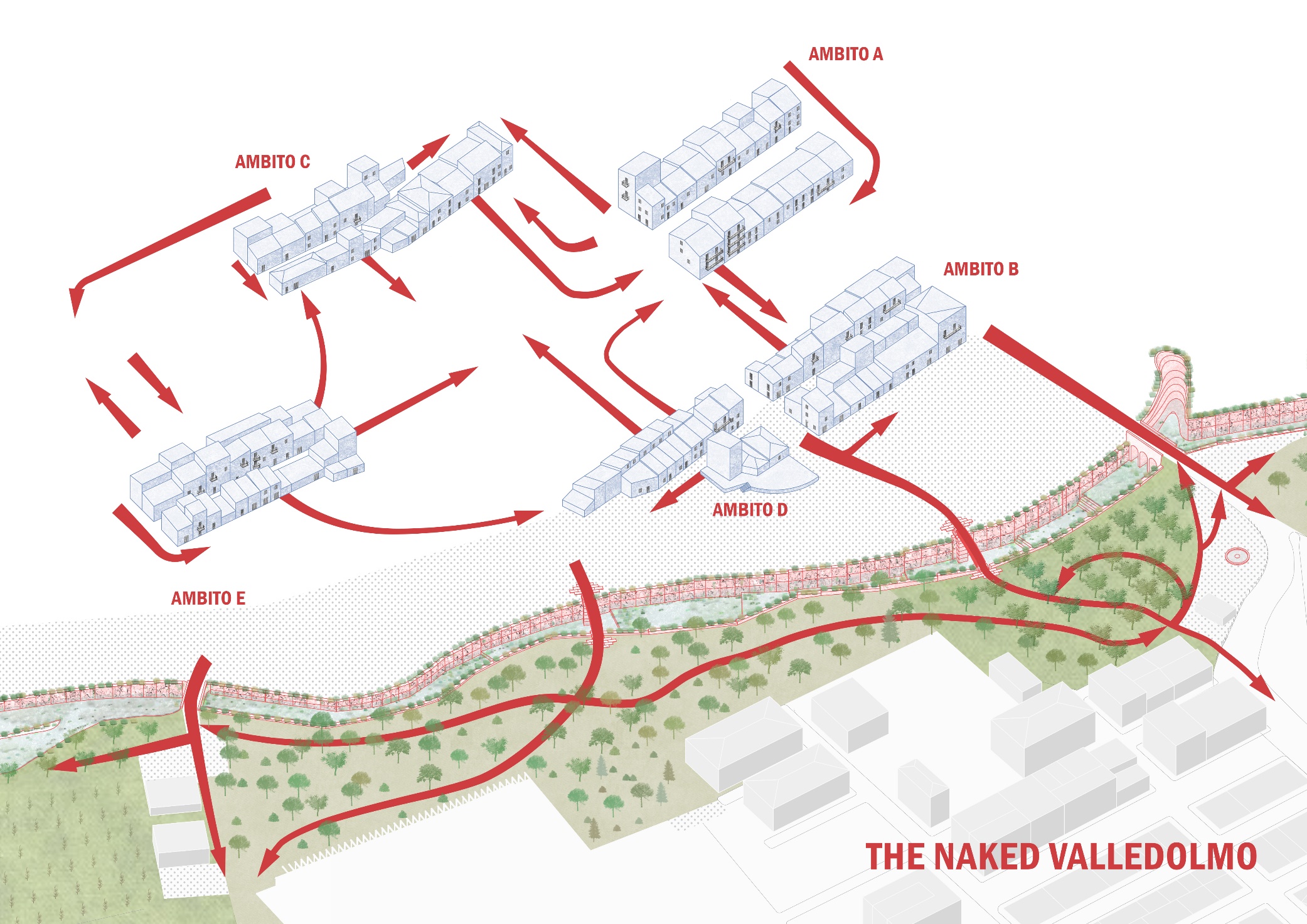 UniversityProfessors/Tutors/SecretariatsStudentsPhD studentsPreference 1Preference 2Preference 3University of Palermo (Italy)(4 professors and Tutors, 4 students, 4 PhD students)2 GROUPSProf. Renzo LECARDANEUniversity of Palermo (Italy)(4 professors and Tutors, 4 students, 4 PhD students)2 GROUPSProf. Zeila TESORIEREUniversity of Palermo (Italy)(4 professors and Tutors, 4 students, 4 PhD students)2 GROUPSPhD Bianca ANDALORO (tutor)University of Palermo (Italy)(4 professors and Tutors, 4 students, 4 PhD students)2 GROUPSPhD Paola LA SCALA (tutor)University of Palermo (Italy)(4 professors and Tutors, 4 students, 4 PhD students)2 GROUPSDavide CRUPIEBDUniversity of Palermo (Italy)(4 professors and Tutors, 4 students, 4 PhD students)2 GROUPSEloisa GIZZIEBDUniversity of Palermo (Italy)(4 professors and Tutors, 4 students, 4 PhD students)2 GROUPSValentina ROTELLAEBDUniversity of Palermo (Italy)(4 professors and Tutors, 4 students, 4 PhD students)2 GROUPSSarah R. TORREGROSSAEBDUniversity of Palermo (Italy)(4 professors and Tutors, 4 students, 4 PhD students)2 GROUPSClaudio CALVARUSOUniversity of Palermo (Italy)(4 professors and Tutors, 4 students, 4 PhD students)2 GROUPSMarco CANNATAUniversity of Palermo (Italy)(4 professors and Tutors, 4 students, 4 PhD students)2 GROUPSElena PACCAGNELLAUniversity of Palermo (Italy)(4 professors and Tutors, 4 students, 4 PhD students)2 GROUPSPietro M. TORREGROSSAVienna University of Technology (Austria)(2 professors, 5 students)Prof. Mladen JADRIC (tutor)Vienna University of Technology (Austria)(2 professors, 5 students)Prof. Nikolaus PUNZENGRUBER (tutor)Vienna University of Technology (Austria)(2 professors, 5 students)Beverly MORI (Ms.)Vienna University of Technology (Austria)(2 professors, 5 students)Lukas NEWMAN (Mr.)Vienna University of Technology (Austria)(2 professors, 5 students)Franziska SORGER (Ms.)Vienna University of Technology (Austria)(2 professors, 5 students)Natalia STOJKOVIC (Ms.) Vienna University of Technology (Austria)(2 professors, 5 students)Öykü TOK (Ms.)Tongji University (China)(1 professor, 5 students)Jiayan YUN (Ms.) (tutor)  Tongji University (China)(1 professor, 5 students)Zheng LIU (Mr.)  Tongji University (China)(1 professor, 5 students)Xinning WANG (Ms.)  Tongji University (China)(1 professor, 5 students)Yu MENG (Ms.)  Tongji University (China)(1 professor, 5 students)Guangyu GUO (Ms.)  Tongji University (China)(1 professor, 5 students)…Lingzhi ZHANG (Ms.)Kyushu University (Japan)(2 professor and secretariat,4 students)Divigalpitiya PRASANNA (Mr.) (tutor)  Kyushu University (Japan)(2 professor and secretariat,4 students)Aki NAKAMITSU (Ms.)Kyushu University (Japan)(2 professor and secretariat,4 students)Yue ZHANG (Mr.)Kyushu University (Japan)(2 professor and secretariat,4 students)Shuji KUMAMARU (Mr.)Kyushu University (Japan)(2 professor and secretariat,4 students)Kei TOMOGUCHI (Mr.)Kyushu University (Japan)(2 professor and secretariat,4 students)Akihiro EDAYOSHI (Mr.)Pusan National University (Korea)(6 professors and secretariat,5 students)Inhee LEE (Mr.)  Pusan National University (Korea)(6 professors and secretariat,5 students)Shinkoo WOO (Mr.) Pusan National University (Korea)(6 professors and secretariat,5 students)Jaehoon CHUNG (Mr.)  Pusan National University (Korea)(6 professors and secretariat,5 students)Keojin JIN (Mr.) (tutor)  Pusan National University (Korea)(6 professors and secretariat,5 students)Yoonjeong KIM (Ms.)Pusan National University (Korea)(6 professors and secretariat,5 students)Yeongin LEE (Ms.)Pusan National University (Korea)(6 professors and secretariat,5 students)Mingyeong KIM (Ms.)Pusan National University (Korea)(6 professors and secretariat,5 students)Hyerim KANG (Ms.)Pusan National University (Korea)(6 professors and secretariat,5 students)Yoojin LEE (Ms.)Pusan National University (Korea)(6 professors and secretariat,5 students)Jonghyun BAEK (Mr.)Pusan National University (Korea)(6 professors and secretariat,5 students)Konduri Sai Bhanu SREENIDHI (Ms.)